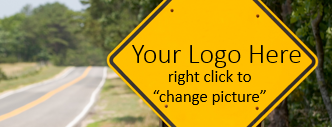 Group Information Name of group:  Contact person(s): Phone/email:Role of Group: 	 Advisory 	 Governing Purpose:  Mission:Vision: MembershipMembers are: 	 Appointed    Elected Membership Requirements: Application or nomination process: Composition of membership:Number or percentage of: ____ parents _____ consumers _____ agency _____ community _____other Length of term: Operating procedures  Informal 	 Formal (Robert’s Rules of Order)Decision-making by: 	Consensus 	 Majority Vote 	 Other Who determines the agenda? How do members place items on the agenda? Who leads the meetings?Officers are:   Appointed   	 Elected Officers/leadership and their responsibilities: Meeting logistics Frequency: When:  Where:How is this communicated:Is travel required?			 Yes		NoIs mileage reimbursed? 		 Yes		NoIs a stipend provided? 		 Yes		No	 If so, provide details:  Is a computer required? 		 Yes		NoIs liability coverage provided? 	 Yes		NoParent role and responsibilities Why parent role is important to the committee:Plan for new member and/or parent orientation: Parent-member “job description”:Expectation of work outside of regular meeting times: Type of work: Frequency:				 Estimated Time commitment:  Current parent-members to contact for more information and insights:Name: 				Phone: 	 	Email: 		Name: 				Phone: 	 	Email: 		Accomplishments of this group